TABLE OF CONTENTS                                                                                                                                                       Page NumberIdentification of Problem                                                                          3Reasons for choosing this programming language                                   4Hardware Requirements                                                                           4Software Requirements                                                                            5Screenshots and Instructions                                                                    6Algorithm                                                                                                10  Trace Table (Testing Program)                                                               14Pascal Program  Listing                                                                          16PROBLEMCarnival has long been a traditional cultural festival in several Caribbean territories. Every year, thousand of costumed masqueraders parade through the streets, dancing to the pulsating sounds of steelband, calypso and soca. Most of these revellers register to participate in the band of their choice months before the activities begin. Organizers of these bands must utilize management and organizations skills in order to stage a successful event.This program helps the band leaders to organize and manage their band without having to manually write all the information .The program can utilized to help in members payment and where members should be i.e. different sections All information required from a member can be input and saved for later reference in order to aid the band leader in the organization part of his job.The leader would need a program to help them to input member’s name, payment, section, and other personal information and to help him display the information for viewing and updating.Reasons for Programming Language The Pascal programming language was the first programming language I was exposed to in high school and the one I am most proficient at.It makes use of English-Like statements as well as contain its own built in data types such as Integer, Real, Character and Boolean. This characteristic of the program makes it easy to debug, develop and write.The Pascal language provides a defined set of data structures which include Arrays, Records, Files and Sets.It supports Structured programming through the use of subprograms called procedures and functions. Structured Programming is a style of computer programming in which a program consists of simple subroutines.Because the language is simple and expressive in nature, it allows for effective teaching of computer programming techniques.The program also has useful debugging utilities.It is not machine dependant, which means that it can run on a variety of different types of computers, giving you more flexibility in data transfer and storage.Technical assistance for the program can be easily obtained.Hardware RequirementsIntel Pentium 2 Processor with speed of 2.1GHz. – A processer of high speed is needed to process data as quickly as possible.1 GB RAM –The computer system will require Random Access Memory to hold whatever data that will currently be used by the program. The greater the amount of RAM, the easier it is for the processor to access information more quickly.80 GB Hard disk– The hard disk is used to store all information and data from the program when they are not being processed so they can be accessed when next the computer is turned back on.Monitor – A monitor would be used to observe the various input and output screens of the program in use.CD-ROM Drive – This will be used to keep copies of  storage files in a remote location for further use and backup in case of an emergency.Mouse: The pointing device used for moving the cursor on the monitor screen to access windows and execute programs. With this device, one can access the program, execute files and make adjustments to suite the user’s needs.Keyboard: Another input device like the mouse, used for entering data into the computer. This can be used for creating the program and can work together with the mouse for applications and executions within the program.Printer – A printer will be required to print any documentation that will be needed for hard copies.UPS System-This is used to ensure that data will be saved in the event of a power failure.USB ports – A USB ports is used to access data from external information storage devices such as flash drives.Modem- A modem is used for connecting to the internet to download updates on software and other uses for the business.Software Requirements –Pascal Compiler – The Pascal compiler is needed to write and run programs. In this case Dev-Pascal ver 1.9.2 was usedWord Processor –This will be needed to type and make adjustments to documentation for the system.Operating System – Needed to manage the computer resources and for any other program to be executed. The Operating System used is Windows 7 Ultimate (The program is backward compatible).Antivirus Software – Antivirus software is needed to protect the computer from viruses and other threats. The Antivirus software used was Avast Internet Security.Disk utility – Disk utility is needed to intercept files, decompress them, and then pass them to the operating system.Games- Games can be used to keep staff members busy when there are currently no customers in the building though it is not encouraged in order to maximize productivity.Screenshots and InstructionsATTENTION PCC STUDENTS:
Please note not all screenshots have been inserted….(Only a few have been included to give you an idea of what is required)Starting the program :The Program should be placed on Desktop.Double-click on the program as shown below. T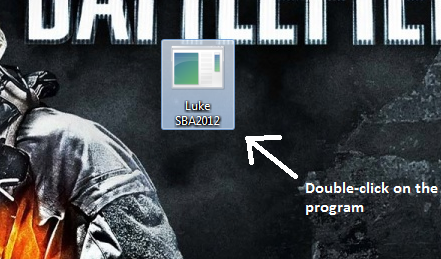 The Program should open as shown below :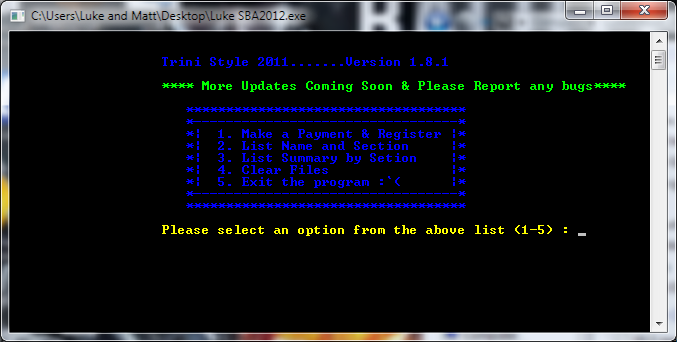 Select an Option From the list.Option 1 Allows the User to Register a Masquerader  and His/her Payment, then the program Assigns them to a Section by the payment received and the data is stored.Example of Selection 1: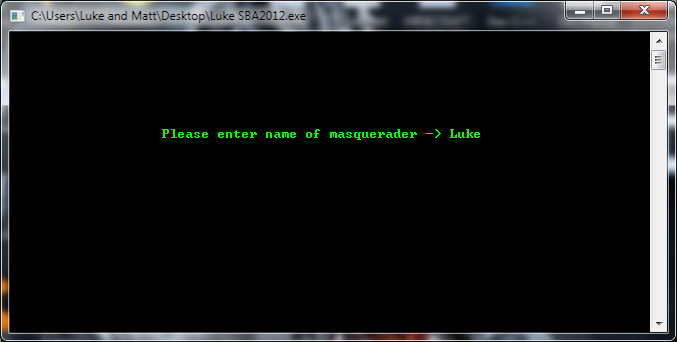 Option 2 Displays the Masqueraders Registered By Name and Section.Example of Selection 2: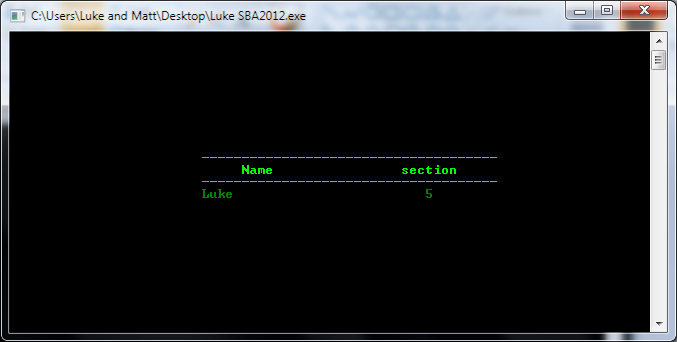 Option 3 Displays The Total Number of Persons in Each Section as well as it calculates the total payments received per section.Example of Selection 3 : 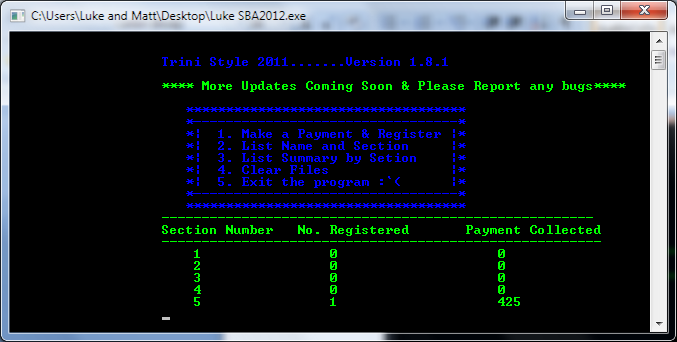 Option 4 Clears All Data In the Record and allows a user to start over from scratch if needed.Option 5 Exits the program.AlgorithmThe Following Algorithm was used to make the program.                  (*---------------------------------------*)                  (* This module is responsible for        *)                  (* initializing some values in the       *)                  (* program (ie setting values to zero    *)                  (*--------------------------------------*)module initialise;start     sec_1=0;sec_2=0;sec_3=0;sec_4=0;sec_5=0;     s1_pay=0;s2_pay=0;s3_pay=0;s4_pay=0;s5_pay:=0;end;                  (*---------------------------------------*)                  (* This module is responsible for        *)                  (* finding the number of persons and total  *)                  (* payment in each various section.              *)                  (*---------------------------------------*)module section determined;start       with one_rec do       case payment of       160: start increase(sec_1);section1pay:=section1_payment + 160;s_id:= 1; end       220: start increase(sec_2);section2pay:=section2_payment + 220;s_id:= 2;    end       280: start increase(sec_3);section3pay:=section3_payment + 280;s_id:= 3;    end       350: start increase(sec_4);section4pay:=section4_payment + 350;s_id:= 4;    end       425: start increase(sec_5);section5pay:=section5_payment + 425;s_id:= 5;    end       stop;end;                  (*---------------------------------------*)                  (* This module is responsible for        *)                  (* prompting a name and payment for each *)                  (* masquerader and adding it to a file   *)                  (* note record files as used to ensure    *)                  (* added data is accessible even when the*)                  (* program is shut down or restarted.   *)                  (*---------------------------------------*)module make_a_payment;start      with one_rec do      start             write('Please enter name of masquerader -> ');readln(name);             repeat                    write('Please enter name of payment -> ');readln(payment);             until (payment = 160) or (payment = 220) or (payment = 280) or                   (payment = 350) or (payment = 425);             determine_section;      end;       assign(mas,'C:\SBA\mas.pas');       rewrite(mas);size:=filesize(mas);       seek(mas,size);       write(mas,one_rec);       close(mas);end;                  (*-------------------------------------------*)                  (* This module is responsible for listing *)                  (* the name and section of each masquerader  *)                  (*-------------------------------------------*)module name_and_section;var i,size:integer;start       assign(mas,'c:\SBA\mas.pas');       reset(mas);size:=filesize(mas);       gotoxy(20,9);textcolor(blue);       write('-------------------------------------');       gotoxy(20,10);       write('     Name                section');       gotoxy(20,11);       write('-------------------------------------');       textcolor(white);       for i:= 1 to size do       start              read(mas,one_rec);              gotoxy(20,13+ i);              write(one_rec.name);              gotoxy(53,13+i);              write(one_rec.s_id);       end;       close(mas);       readln;end;                  (*-------------------------------------------*)                  (* This module is responsible for listing *)                  (* for the different sections the number of  *)                  (* masqueraders as well as the total payment *)                  (* made.                                     *)                  (*-------------------------------------------*)module section_summary;var size,i:integer;start       assign(mas,'c:\SBA\mas.pas');       reset(mas);size:=filesize(mas);       initialise;       for i:= 1 to size do       start              read(mas,one_rec);              determine_section;       end;       gotoxy(20,11);textcolor(blue);       write('------------------------------------------------------');       gotoxy(20,12);       write('Section number       Number Registered        amount Payment Collected');       gotoxy(20,13);       write('-------------------------------------------------------');       textcolor(blue);gotoxy(20,14);       write('    1                ',sec1,'                    ',s1pay);       write('    2                ',sec2,'                    ',s2pay);       write('    3                ',sec3,'                    ',s3pay);       write('    4                ',sec4,'                    ',s4pay);       write('    5                ',sec_5,'                   ',s5pay);                                                                                           readln;stop;module do_menu;var leave:boolean;option:integer;start          leave:=false;          repeat                  gotoxy(20,3);                 writeln('Steel Raiders..... version 2.20);                 gotoxy(20,5);                 writeln('      1. Make a Payment ');gotoxy(20,6);                 writeln('      2. List Name and Section  ');gotoxy(20,7);                 writeln('      3. List Summary by Setion ');gotoxy(20,8);                 writeln('      4. Exit ');gotoxy(20,9);                 gotoxy(20,10); textcolor(red);                 write('Please select an option (1-4) : ');readln(option);                 case option of                 1: make_payment;                 2: name_and_section;                 3: section_summary;                 4:leave:= true;                end;          until (leave = true);stopstart  {......................main program ...................}       initialise;       do_menu;Stop  {........................main program ...................}Trace Table for The Program(Testing)Assigning SectionsOutputting Stored Data by Name and Section.Outputting Section, Number Of Person in Section & Payment Collected Per Section.       Trace Table for When Option 4 is selected and then Option2             Trace Table When Option 4 is selected and then Option 3.When Option 5 Is Selected The program Exits.Pascal Listing for the ProgramThe Pascal Code used for the making of this program is as follows:                             (*---------------------------------*)                             (*    Name    : PCC SAMPLE *)                             (*    Exam Yr :                       *)                             (*    School  : PCC                 *)                             (*--------------------------------*)program Trini_Style_2012;uses crt;type   mas_record = record      {Declaration of mas_record as a record type}           id:integer;           name:string;          s_id:integer;          payment:integer;     end;     mas_file = file of mas_record;var   masquerader:mas_file;        section_1,section_2,section_3,section_4,section_5:integer;        sec1_pay,sec2_pay,sec3_pay,sec4_pay,sec5_pay:integer;        one_rec:mas_record;                  (*-------------------------------------------------*)                  (* This procedure is responsible for      *)                  (* setting to zero some of the variables *)                  (* used in the program.                            *)                  (*------------------------------------------------*)procedure initialise;begin     section_1:=0;section_2:=0;section_3:=0;section_4:=0;section_5:=0;     sec1_pay:=0;sec2_pay:=0;sec3_pay:=0;sec4_pay:=0;sec5_pay:=0;end;procedure  clear_the_file;begin      assign(masquerader,'J:\IT Sba Stuff\Programming\masquerader.pas');      rewrite(masquerader);      close(masquerader);      gotoxy(20,12);write('Please Wait...Contents of file being erased....');      delay(1000);end;                  (*-----------------------------------------------*)                  (* This procedure is responsible for     *)                  (* finding the no. of persons and total *)                  (* payment in each section.                   *)                  (*-----------------------------------------------*)procedure determine_section;begin       with one_rec do       case payment of       160: begin inc(section_1);sec1_pay:=sec1_pay + 160;s_id:= 1; end;       220: begin inc(section_2);sec2_pay:=sec2_pay + 220;s_id:= 2;    end;       280: begin inc(section_3);sec3_pay:=sec3_pay + 280;s_id:= 3;    end;       350: begin inc(section_4);sec4_pay:=sec4_pay + 350;s_id:= 4;    end;       425: begin inc(section_5);sec5_pay:=sec5_pay + 425;s_id:= 5;    end;       end;end;                  (*---------------------------------------*)                  (* This procedure is responsible for     *)                  (* prompting a name and payment for each *)                  (* masquerader and adding it to a file   *)                  (* N.B record files as used to ensure    *)                  (* added data is accessible even when the*)                  (* program is shut down and restarted.   *)                  (*---------------------------------------*)procedure make_payment_and_register;var size:integer;begin      with one_rec do      begin             clrscr;gotoxy(20,9); textcolor(lightgreen);             write('Please enter name of masquerader -> ');readln(name);             repeat                    gotoxy(20,11);                    writeln('Payment Options -$160,$220,$280,$350,$425');                    gotoxy(20,13);                    write('Please enter payment ($) -> ');                    readln(payment);             until (payment = 160) or (payment = 220) or (payment = 280) or                   (payment = 350) or (payment = 425);             determine_section;      end;       assign(masquerader,'J:\IT Sba Stuff\Programming\masquerader.pas');       reset(masquerader);size:=filesize(masquerader);       seek(masquerader,size);       write(masquerader,one_rec);       close(masquerader);end;                  (*-------------------------------------------*)                  (* This procedure is responsible for listing *)                  (* the name and section of each masquerader  *)                  (*-------------------------------------------*)procedure name_and_section;var i,size:integer;begin       assign(masquerader,'J:\IT Sba Stuff\Programming\masquerader.pas');       reset(masquerader);size:=filesize(masquerader);       clrscr;       gotoxy(25,11);textcolor(lightgreen);       write('-------------------------------------');       gotoxy(25,12);       write('     Name                section');       gotoxy(25,13);       write('-------------------------------------');       textcolor(green);       for i:= 1 to size do       begin              read(masquerader,one_rec);              gotoxy(25,13+ i);              write(one_rec.name);              gotoxy(53,13+i);              write(one_rec.s_id);       end;       close(masquerader);       readln;end;                  (*----------------------------------------------------------*)                  (* This procedure is responsible for listing        *)                  (* for the different sections the number of      *)                  (* masqueraders as well as the total payment *)                  (* made.                                                                   *)                  (*----------------------------------------------------------*)procedure section_summary;var size,i:integer;begin       assign(masquerader,'J:\IT Sba Stuff\Programming\masquerader.pas');       reset(masquerader);size:=filesize(masquerader);       initialise;       for i:= 1 to size do       begin              read(masquerader,one_rec);              determine_section;       end;       gotoxy(20,16);textcolor(lightgreen);       write('------------------------------------------------------');       gotoxy(20,17);       write('Section Number   No. Registered       Payment Collected');       gotoxy(20,18);       write('-------------------------------------------------------');       textcolor(lightgreen);gotoxy(20,19); textcolor(lightgreen);       write('    1                ',section_1,'                    ',sec1_pay);gotoxy(20,20);       write('    2                ',section_2,'                    ',sec2_pay);gotoxy(20,21);       write('    3                ',section_3,'                    ',sec3_pay);gotoxy(20,22);       write('    4                ',section_4,'                    ',sec4_pay);gotoxy(20,23);       write('    5                ',section_5,'                    ',sec5_pay);gotoxy(20,24);                                                                                            readln;end;procedure do_menu;var leave:boolean;option:integer;begin          textcolor(lightblue);          leave:=false;          repeat clrscr;                 gotoxy(20,3); textcolor(lightblue);                 writeln('Trini Style 2011.......Version 1.8.1');                 gotoxy(20,5); textcolor(lightgreen);                 writeln ('**** More Updates Coming Soon & Please Report any bugs****'); gotoxy(20,7); textcolor(lightblue);                 writeln('   ***********************************');gotoxy(20,8);                 writeln('   *---------------------------------*');gotoxy(20,9);                 writeln('   *|  1. Make a Payment & Register |*');gotoxy(20,10);                 writeln('   *|  2. List Name and Section     |*');gotoxy(20,11);                 writeln('   *|  3. List Summary by Setion    |*');gotoxy(20,12);                 writeln('   *|  4. Clear Files               |*');gotoxy(20,13);                 writeln('   *|  5. Exit the program :`(      |*');gotoxy(20,14);                 writeln('   *---------------------------------*');gotoxy(20,15);                 writeln('   ***********************************');                 gotoxy(20,17); textcolor(yellow);                 write('Please select an option from the above list (1-5) : ');                 readln(option);                 case option of                 1: make_payment_and_register;                 2: name_and_section;                 3: section_summary;                 4: clear_the_file;                 5: leave:= true;                end;          until (leave = true);end;begin  {......................main program ...................}       clrscr;       initialise;       do_menu;end.  {........................main program ...................}OptionName EnteredPayment EnteredSection Assigned1Mark28031Lisa42551Montrose16011Henry22021Mandy35041Jimmy22021Marvin4255OptionName DisplaySection Display2Mark3Lisa5Montrose1Henry2Mandy4Jimmy2Marvin5OptionSection NumberNumber of Persons in SectionTotal Collected 31116022440312804135052850OptionName displaySection Display2OptionSection No.Number of persons in SectionTotal collected3